La comida y la bebidaLas cebollas.Bebí  un café.Me encanta el cordero.Las peras son caras. Una caja de galletas.Ayer comí una pizza.Las zanahorias son muy baratas. Las manzanas son sanas. Voy a comprar unas naranjas.Necesito una barra de pan.Me gustan los plátanos.No me gusta comer pescado.El cartón de leche es fresco.Necesito comprar un paquete de azucár.Mi bebida favorita es una taza de té.Comí el pollo pero fue terrible. Quiero una lata de atún.El queso es delicioso.Tengo que comprar una pastilla de mantequilla.Me gustaría un vaso de coca.Hay muchos tomates en la ensalada.Creo que los pasteles son deliciosos. No me gustan las hamburguesas porque soy vegetariano.Las patatas fritas son muy insanas.Odio los huevos.Me encanta la carne de cerdo.Comí mucha comida basura.Las gambas son muy picosas. En mi opinión, el chocolate es delicioso. La ternera es horrible. ¿Cuáles comidas y bebidas agruparías juntas? Explica tus decisiones.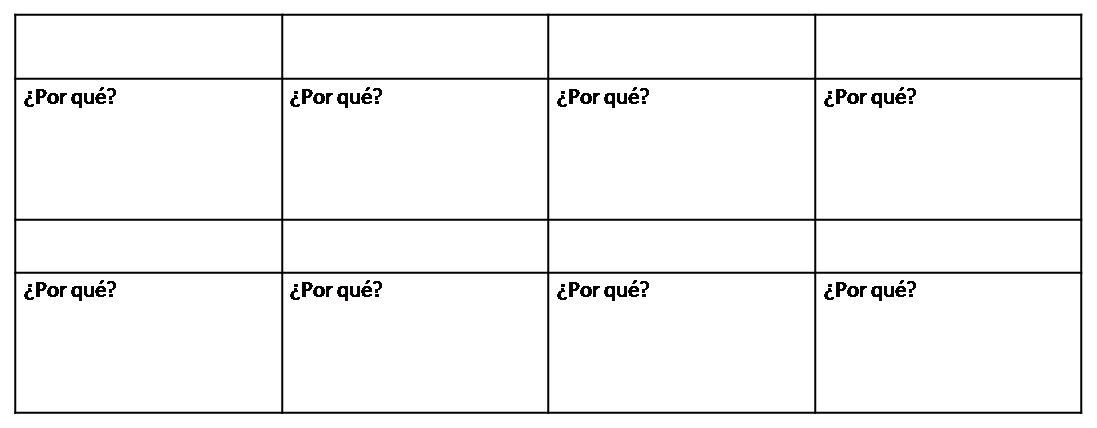 